Verbale RSU n. 2 del 23-06-2022		Il giorno 23 giugno 2022, alle ore 12.00 si sono riunite le RSU di Ateneo in forma telematica, sulla piattaforma Teams, con il seguente ordine del giorno:comunicazioni del Coordinatoreapprovazione del verbale della seduta precedente avvio attività per adozione del nuovo contratto integrativo welfare di Ateneoreclutamento con riserva al personale internovarie ed eventualiTutti i convocati risultano presenti.  Il Coordinatore comunica di aver fatto richiesta di uno spazio più idoneo per le riunioni e la disponibilità di attrezzature informatiche. Argenio, Dousmet de Smours e D’Aiuto chiedono che sia messa a verbale la richiesta di registrazione della riunione in caso di collegamento da remoto, e di verbalizzazione contestualmente in caso di riunione in presenza.La maggioranza dei presenti, costituita da Leoni, Lucci, Passera, Tedesco e Venezia decide di non registrare le riunioni in caso di collegamento d remoto come anche di non stilare il verbale in tempo reale.Argenio, Dousmet de Smours e D’Aiuto chiedono inoltre di usare un linguaggio più inclusivo, in riferimento al verbale della riunione precedente. A tale proposito Tedesco e Passera precisano che, pur non condividendo l’osservazione fatta, accolgono comunque tale suggerimento.Argenio chiede che sia messo a verbale il fatto che non approva il testo in discussione in quanto non le risulta che sia stato votato il regolamento e perché, a suo parere, la ricostruzione della discussione sull’incontro con i candidati a Rettore non corrisponde a quanto accaduto.Il coordinatore chiede notizie del nuovo contratto collettivo, Rossi lamenta la scarsità di dati da parte dell’amministrazione. Si apre la discussione sui punti organico, sulla nuova figura dei tecnologi (Leoni). Per quanto riguarda la Commissione paritetica permanente sulla formazione Rossi chiede di procedere alla richiesta di costituzione e convocazione come stabilito in precedenti tavoli di contrattazione e che tutte le richieste vengano inoltrate all’amministrazione.Argenio e Rossi chiedono che sia messa a verbale la loro proposta di richiedere all’amministrazione le informazioni utili relative al tema delle indennità e cioè una tabella delle indennità attualmente erogate e le posizioni organizzative relative, un prospetto della riorganizzazione delle posizioni; propone anche di richiedere la consistenza del fondo.Anche D’Aiuto e Dousmet De Smours propongono di fare richiesta all’amministrazione in generale di maggiori informazioni.Il Coordinatore comunica che presumibilmente anche per il corrente anno verrà erogato questo tipo di welfare. Argenio chiede che possano essere contemplati i libri. Rossi propone che vengano chieste ai colleghi le criticità.	Nulla quaestio in merito.Rossi, riguardo alle PEO, PEV e programmazione assunzionale, fa richiesta di informativa sul piano di programmazione triennale delle risorse. Leoni ricorda che negli ultimi concorsi espletati circa il 60% del personale interno è risultato vincitore. Argenio ricorda che da più di quindici anni non si bandiscono concorsi per il personale bibliotecario Si evidenzia l’opportunità di fare il punto sui fondi spesi per la formazione (Rossi) e di sapere se esiste ancora la commissione per la formazione. (Venezia). Tali considerazioni saranno oggetto in ulteriori incontri.Nulla su cui discutereAlla fine della riunione si decide di approvare a maggioranza il verbale della seduta precedente così come era stato redatto.La riunione è chiusa alle 13.50.F.to Il Coordinatore					F.to La Segretaria   Stefano Passera					Paola Tedesco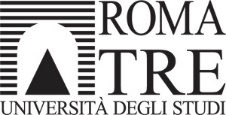 RSU Ateneo Roma Tre